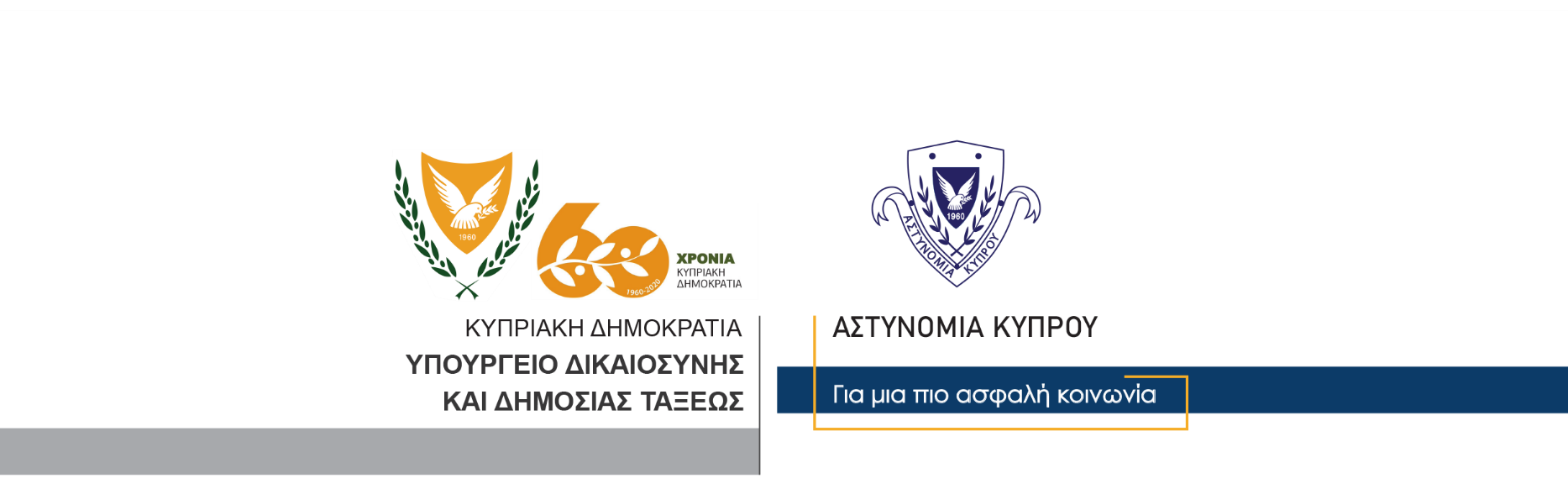     1η Δεκεμβρίου, 2020                                                         Δελτίο Τύπου 1 – Ληστεία βαριά σωματική βλάβηΛίγο μετά τα μεσάνυκτα λήφθηκε πληροφορία για τραυματισμένο πρόσωπο σε περιοχή της Γεροσκήπου.Αμέσως μέλη της Αστυνομίας, μετέβησαν στην περιοχή, όπου εντόπισαν τραυματισμένο ένα 19χρονο. Ο 19χρονος ανέφερε στα μέλη της Αστυνομίας, ότι ενώ βρισκόταν στην οικία όπου διαμένει, δέχθηκε επίθεση από άλλο πρόσωπο, το οποίο του έκλεψε το κινητό του τηλέφωνο.Ο τραυματίας μεταφέρθηκε στο Γενικό Νοσοκομείο Πάφου, όπου διαπιστώθηκε ότι υπέστη διάφορα κατάγματα και κρατήθηκε για νοσηλεία.Το ΤΑΕ Πάφου συνεχίζει τις εξετάσεις.Κλάδος ΕπικοινωνίαςΥποδιεύθυνση Επικοινωνίας Δημοσίων Σχέσεων & Κοινωνικής Ευθύνης